Рассмотрено                                                                   Утверждаю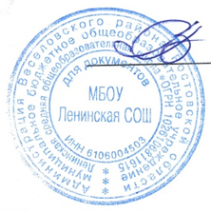 на Управляющем совете школы	   Директор школы                    Т.В.Олексюкпротокол № 8 от 26.06.2014 г.	     Приказ № 235  от 01.07.2014 г.Положениео школьном совете профилактики безнадзорностии правонарушений несовершеннолетних1. Общие положения.1.1. Школьный совет профилактики и безнадзорности правонарушений несовершеннолетних (далее совет профилактики) создается в школе по решению педагогического совета для организации работы по предупреждению безнадзорности, правонарушений и преступлений, укреплению дисциплины среди учащихся, защиты законных прав и интересов несовершеннолетних.1.2. Состав Совета профилактики утверждается педагогическим советом школы на срок до 2-х лет. В состав Совета профилактики входят: председатель, заместитель председателя, секретарь и члены Совета. Прекращение полномочий председателя, заместителя председателя, секретаря и членов Совета профилактики осуществляется по решению педагогического совета школы.1.3.  Совет по профилактике в своей деятельности руководствуется Конституцией Российской Федерации, Конвенцией о правах ребенка, международными договорами Российской Федерации, Федеральным законом «Об основах системы профилактики безнадзорности и правонарушений несовершеннолетних», иными нормативными правовыми актами Российской Федерации, законами и иными нормативными правовыми актами Ростовской области, Уставом учреждения, настоящим Положением. 1.4. Свою работу Совет профилактики проводит в тесном контакте с правоохранительными органами; комиссиями по делам несовершеннолетних; органами прокуратуры, здравоохранения, по делам молодежи, культуры; учреждениями дополнительного образования детей; наркологическими службами; администрациями предприятий по месту работы родителей; интересованными общественными организациями.2. Организация деятельности Совета по профилактике.2.1. Председатель Совета профилактики выбирается из числа заместителей директора школы. Председатель осуществляет общее руководство и планирование работы Совета профилактики, проводит заседания Совета профилактики, докладывает директору школы и педагогическому совету о результатах работы Совета профилактики.2.2. Заместитель председателя Совета профилактики выбирается из числа наиболее опытных педагогов школы и в отсутствие председателя исполняет его обязанности.2.3. Секретарь Совета профилактики выбирается из числа педагогов школы. Осуществляет ведение документации, протоколирует заседания и заполняет журнал заседаний Совета профилактики.2.4. Члены Совета профилактики выбираются из числа педагогов школы, организующих воспитательно-профилактическую и учебную работу (заместитель директора по воспитательной работе, учебно-воспитательной работе, социальный педагог, педагог-психолог, другие опытные педагоги образовательного учреждения);  и из числа представителей общественных организаций, родительской общественности, сотрудников правоохранительных органов (в т.ч. инспектора     по     делам несовершеннолетних, закрепленные  за образовательным учреждением), заинтересованных организаций и учреждений.2.5.	Председатель, заместитель председателя, секретарь и члены Совета
профилактики в своей работе руководствуются федеральными,
региональными и муниципальными нормативными документами,
регламентирующими организацию воспитательно- профилактической и
учебной работы в школе, настоящим Положением, Конвенцией ООН о
правах ребенка, другими нормативными и правовыми актами, а также
соответствующими приказами, методическими рекомендациями и
инструктивными письмами органов управлением образования.2.6.	Функциональные обязанности специалистов Совета профилактики: 2.6.1.Заместитель директора образовательного  учреждения:контролирует ведущуюся документацию Совета профилактики в течение учебного года;оказывает необходимую методическую помощь педагогам - членам Совета профилактики;организует мероприятия, направленные на профилактику безнадзорности и правонарушений;контролирует внедрение программ и отслеживает работу по выбранной программе;организует досуг и дополнительное образование (кружковую работу) учащихся;отслеживает работу по базе данных «группы риска».2.6.2.Учителя:формируют педагогическое видение на разбираемые проблемы;участвуют в составлении базы данных учащихся «группы риска»;активно участвуют в реализации программ;оказывают посильную помощь в проведении мероприятий, направленных на профилактику безнадзорности и правонарушений.осуществляют консультативную помощь учащимся, родителям;способствуют гармонизации социальной сферы учреждения и осуществляют мероприятия по профилактике возникновения социальной дезадаптации;обеспечивают проведение различных форм профилактической работы с педагогами, родителями и учащимися.2.6.3.Социальный педагог:изучает психолого-медико-педагогические особенности личности учащихся «группы риска» и ее микросреды, условия жизни;обеспечивает базу данных «группы риска» новыми сведениями (если они появляются);выявляет интересы и потребности, трудности и проблемы, конфликтные ситуации, отклонения в поведении учащихся группы риска и своевременно оказывает им социальную помощь и поддержку;выступает посредником между учащимися «группы риска» и учреждением, семьей, средой, специалистами различных социальных служб, ведомств и административных органов;отслеживает социальные условия семей, с которыми работает Совет профилактики. 2.6.4.Педагог – психолог:изучает психолого-медико-педагогические особенности личности учащихся «группы риска»ведёт работу по пропаганде психолого-педагогических знаний по профилактике безнадзорности и правонарушений;осуществляет психологическую диагностику до начала комплексной помощи семье, а также после проведенной работы с целью отслеживания достигнутого результата;определяют факторы, препятствующие развитию личности учащихся «группы риска», и принимают меры по оказанию различного вида психологической помощи (консультативной);осуществляет мероприятия по профилактике возникновения социальной дезадаптации (тренинги).2.6.5. Медицинский работник (фельдшер ФАП):расширяет медицинскую базу знаний среди учащихся и их родителей;предоставляет данные о состоянии здоровья учащихся группы риска. 3. Задачи и порядок деятельности Совета профилактики.3.1. Совет профилактики правонарушений:3.1.1.Планирует и организует индивидуальную профилактическую работу с учащимися «группы риска», состоящими на профилактическом учете в школе, органах внутренних дел, комиссиях по делам несовершеннолетних и защите их прав.3.1.2. Изучает и анализирует состояние правонарушений и преступности среди учащихся, состояние воспитательной и профилактической работы, направленной на их предупреждение.3.1.3.Рассматривает персональные дела учащихся, требующих особого воспитательно-педагогического внимания.3.1.4.Осуществляет контроль за поведением подростков, состоящих на внутришкольном учете, на учете в подразделениях по делам несовершеннолетних, в комиссии по делам несовершеннолетних.3.1.5. Выявляет и ставит на внутришкольный учет.           1) Обучающихся:   а) не посещающих или систематически пропускающих без уважительных причин учебные занятия (в течение 10-15 учебных дней за отчетный период) в образовательном учреждении;    б) занимающихся бродяжничеством или попрошайничеством;    в) совершивших противоправные действия и неоднократно нарушивших Устав образовательного учреждения и Правила поведения обучающегося;   г) не освоивших образовательной программы учебного года и имеющих академическую задолженность по двум и более предметам или условно переведенных в следующий класс и не ликвидировавших академической задолженности по одному предмету;   д) причисляющих    себя    к    неформальным    объединениям    и
организациям антиобщественной направленности;
   е) состоящих на учете в отделении профилактики правонарушений
несовершеннолетних  ОВД и комиссии по делам  несовершеннолетних и защите их прав;  ж) иные   категории  учащихся, указанные в ст. 5 настоящего Федерального Закона, в т.ч. дети подвергнувшиеся насилию.       2)  родителей или иных законных представителей:    а) не исполняющих обязанности по воспитанию, обучению и (или) содержанию своих детей;   б) не  исполняющих  права  и  обязанности  родителей  или  иных законных представителей по защите прав и интересов ребенка;   в) злоупотребляющих наркотиками и спиртными напитками;    г) отрицательно  влияющих   на   поведение   несовершеннолетних, вовлекающих их в противоправные действия (преступления, бродяжничество,попрошайничество,    проституцию, распространение    и    употребление наркотиков, спиртных напитков т.д.);   д) допускающих в отношении своих детей жестокое обращение и различные формы насилия;   е) создающих     обстановку,     которая     негативно     влияет    на психологическое состояние ребенка и его самочувствие;    ж) ограниченых в родительских правах.3.1.6. Организует работу по вовлечению учащихся «группы риска», в спортивные секции, кружки художественной самодеятельности, прикладного и технического творчества.3.1.7. Организует индивидуальное шефство над трудными учащимися, закрепляет за ними шефов - наставников из числа работников школы, представителей родительской общественности, представителей других заинтересованных учреждений и ведомств, общественных объединений и организаций.3.1.8. Осуществляет профилактическую работу с неблагополучными семьями. Обсуждает поведение родителей, не выполняющих свои обязанности по воспитанию и обучению детей. При необходимости ставит перед соответствующими государственными организациями вопрос о привлечении таких родителей к ответственности, установленной законодательством РФ.3.1.9. Заслушивает на своих заседаниях отчеты закрепленных шефов -наставников о работе по предупреждению безнадзорности, правонарушений и преступлений среди учащихся, о выполнении рекомендаций и требований Совета профилактики.3.1.10. 3аслушивает классных руководителей о состоянии работы по укреплению дисциплины и профилактике безнадзорности, правонарушений и преступлений среди учащихся.3.1.11. Выносит проблемные вопросы на обсуждение педсовета и для принятия решения руководством школы; принимает решение о снятии исправившихся учащихся с внутришкольного контроля.3.1.12. Ходатайствует перед комиссией по делам несовершеннолетних и полиции о снятии с учета исправившихся учащихся.3.1.13. Оказывает   помощь   классным   руководителям,   шефам - наставникам, закрепленным за детьми и подростками «группы риска», правонарушителями,   другими   категориями   подучетных   учащихся   в проведении     с     ними     индивидуальной     беседы     воспитательно-профилактической работы.3.1.14. Организует обучение педагогического коллектива школы, родительского актива, шефов - наставников современным формам и методам работы по предупреждению безнадзорности, правонарушений и преступлений среди несовершеннолетних.3.1.15. Не реже одного раза в год отчитывается о проводимой работе и ее результатах перед педагогическим коллективом.3.1.16.Информирует администрацию школы о состоянии правонарушений, преступлений, безнадзорности среди учащихся, проблемах и перспективах организации воспитательно-профилактической работы.3.1.17. Планирует и организует проведение лекций, диспутов, массовых мероприятий, разъяснительных бесед с несовершеннолетними и их родителями других групповых и индивидуальных мероприятий, направленных на профилактику безнадзорности, правонарушений и преступлений несовершеннолетних с привлечением представителей правоохранительных органов, других заинтересованных ведомств.3.1.18. Рекомендует администрации школы информировать в соответствии с Федеральным Законом от 24 июня 1999 г. № 120-ФЗ «Об основах системы профилактики безнадзорности и правонарушений несовершеннолетних»:Орган прокуратуры - о нарушении прав и свобод несовершеннолетних; Комиссию по делам несовершеннолетних - о выявленных случаях нарушения прав несовершеннолетних на образование, труд, отдых, жилище и других прав, а также о недостатках в деятельности органов и учреждений, препятствующих предупреждению безнадзорности и правонарушений несовершеннолетних;Орган опеки и попечительства — о выявлении несовершеннолетних, оставшихся без попечения родителей или законных представителей либо находящихся в обстановке, представляющей угрозу их жизни, здоровью или препятствующей их воспитанию;Орган управления социальной защиты населения - о выявлении несовершеннолетних, нуждающихся в помощи государства в связи с безнадзорностью или беспризорностью, а также о выявлении семей, находящихся в социально опасном положении;Орган внутренних дел - о выявлении родителей несовершеннолетних или их законных представителей и иных лиц, жестоко обращающихся с несовершеннолетними и (или) вовлекающих их в совершение преступления или совершающих по отношению к ним другие противоправные деяния, а также о несовершеннолетних, совершивших правонарушение или антиобщественные действия;Орган управления здравоохранением - о выявлении несовершеннолетних, нуждающихся в обследовании, наблюдении или лечении в связи с употреблением спиртных напитков, наркотических средств, психотропных или одурманивающих веществ;Орган управления образованием - о выявлении несовершеннолетних, нуждающихся в помощи государства в связи с самовольным уходом из детских учреждений либо в связи с прекращением по неуважительным причинам занятий в образовательном учреждении;Орган по делам молодежи - о выявлении несовершеннолетних, находящихся в социально опасном положении и нуждающихся в этой связи в оказании помощи в организации отдыха, досуга, занятости.3.2. Совет профилактики рассматривает вопросы, отнесенные к его компетенции, на своих заседаниях, которые проходят не реже одного раза в 2 месяца, но могут проходить по необходимости чаще.3.3. При разборе персональных дел вместе с учащимися приглашаются закрепленный шеф-наставник, классный руководитель и родители учащегося, а при необходимости другие заинтересованные лица.3.4. Работа Совета профилактики планируется на учебный год. План работы обсуждается на заседании Совета профилактики и утверждается директором школы.4. Документация Совета профилактики.4.1. Решение педагогического совета школы о создании Совета профилактики.4.2. Приказ директора школы о создании Совета профилактики (на основании решения педагогического совета).4.3. План   работы Совета профилактики (на учебный год). 4.4. Протоколы  заседаний Совета профилактики.4.5. Карты (учетно-профилактические карточки) учащихся, состоящих на внутришкольном учете.4.6. Списки всех подучетных детей по группам учета (внутришкольный, ПДН, КДН и и др.)4.7. Списки семей «группы риска».5. Прекращение деятельности Совета профилактики.Прекращение деятельности Совета профилактики осуществляется по решению педагогического совета школы.